KONCERT MOŠKIPEVSKI ZBORBIZOVIKSREDA, 16. majOB 16:30 URI.V JEDILNICI DOMA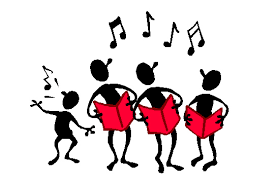 VLJUDNO VABLJENI